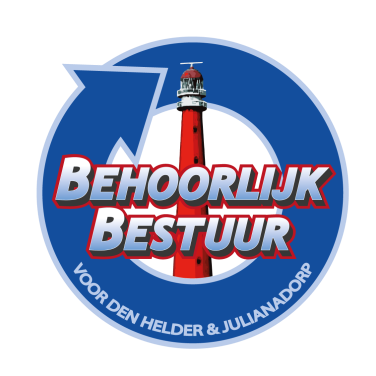 Schriftelijke Vragen BEHOORLIJK BESTUUR voor DEN HELDER & JULIANADORP 
over Buurthuis en Speeltuin Viskom vs de Vomar	Den Helder, 7 september  2023Geacht college,Naar aanleiding van diverse verhalen die in de Visbuurt de ronde gaan heeft de fractie van Behoorlijk Bestuur voor Den Helder & Julianadorp enkele vragen voor U opgesteld. Deze vragen hebben betrekking over mogelijke verbouw/herbouw/verplaatsing Buurthuis en Speeltuin de Viskom vs de Vomar. 
Deze verhalen veroorzaken momenteel onrust onder de bewoners van deze buurt, hierom brengen wij deze bij U onder de aandacht met de gedachte dat U hopelijk deze onrust weg kan halen en of duidelijkheid kan verschaffen.Onze fractie weet dat bij Buurthuis de Viskom en de Vomar de wens  om meer ruimte bestaat.Buurthuis de Viskom wordt doordat zij maar één zaal bezitten beperkt in hun wensen en activiteiten. Het buurthuis vervult een belangrijke rol in de buurt, voor bewoners en scholen in de buurt.Bent u op de hoogte van de wens voor meer ruimte en zalen?Een van de verhalen die rond gaan en onrust veroorzaakt is dat het buurthuis ivm achterstallig onderhoud gesloopt gaat worden.Is dit verhaal juist?
Zo ja, welke  informatie kan u hierover met ons en de buurtbewoners delen?Wordt indien de Viskom gesloopt wordt op dezelfde locatie een nieuw Buurthuis gebouwd?Een ander verhaal wat rond gaat is dat het Buurthuis al of niet tijdelijk gehuisvest gaat worden in de Maranathakerk gevestigd aan de Vijzelstraat 73.
Zou u hierover duidelijkheid kunnen geven?Heeft sloop/(ver)bouw/verhuizing van/uit  het pand de Viskom (tijdelijke)gevolgen voor  de aangrenzende speeltuin?Zo ja welke?Klopt het dat de Vomar die aangrenzend aan het Buurthuis en de Speeltuin gehuisvest wordt plannen heeft op uit te breiden op deze locatie?
Zo ja, welke  informatie kan u hierover met ons en de buurtbewoners delen?Heeft dit bijvoorbeeld gevolgen voor het Buurthuis en de aangrenzende speeltuin?Namens de fractie van Behoorlijk Bestuur v DH & Julianadorp,S. Hamerslag 